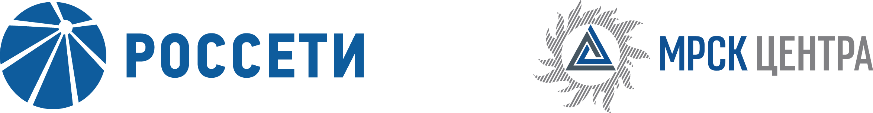 Уведомление №1об изменении условий извещения и закупочной документации открытого запроса предложений для заключения Договора на выполнение СМР по реконструкции ВЛ 0,4 кВ № 1 ТП-2-3 ПС 35 кВ Белогорье (инв. № 706720/Л  ВЛ 0,4 кВ № 1 ТП 2-3 ПС Белогорье) для снятия ограничения по использованию земельного участка в связи со строительством а/д «Белгород-Павловск-с.Белогорье-х.Кирпичи-с.Басовка в Подгоренском районе для нужд ПАО «МРСК Центра» (филиала «Воронежэнерго»), (опубликовано на официальном сайте Российской Федерации для размещения информации о размещении заказов www.zakupki.gov.ru, на электронной торговой площадке ПАО «Россети» www.rosseti.ru №31806349721 от 09.04.2018 года, а также на официальном сайте ПАО «МРСК Центра» www.mrsk-1.ru в разделе «Закупки»).Организатор запроса предложений ПАО «МРСК Центра», расположенный по адресу: РФ, 127018, г. Москва, 2-я Ямская ул., д. 4, (контактное лицо: Зайцева Александра Анатольевна, контактный телефон (473) 257-94-66), на основании протокола от 25.04.2018 года № 0123-ВР-18-1 вносит изменения в извещение и закупочную документацию открытого запроса предложений для заключения Договора на выполнение СМР по реконструкции ВЛ 0,4 кВ № 1 ТП-2-3 ПС 35 кВ Белогорье (инв. № 706720/Л  ВЛ 0,4 кВ № 1 ТП 2-3 ПС Белогорье) для снятия ограничения по использованию земельного участка в связи со строительством а/д «Белгород-Павловск-с.Белогорье-х.Кирпичи-с.Басовка в Подгоренском районе для нужд ПАО «МРСК Центра» (филиала «Воронежэнерго»).Внести изменения в извещение и закупочную документацию и изложить в следующей редакции:Дата окончания срока приема заявок: 28.04.2018 12:00 [GMT +3].Дата и время окончания срока публикации протокола вскрытия конвертов: 28.04.2018 12:00 [GMT +3]Дата и время окончания срока рассмотрения заявок, предложений: 29.05.2018 12:00 [GMT +3]Дата и время окончания срока подведения итогов: 29.05.2018 12:00 [GMT +3]пункт 3.4.1.3 закупочной документации:  «…Заявки на ЭТП могут быть поданы до 12:00 «28» апреля 2018 года, при этом предложенная Участником в Письме о подаче оферты (подраздел 5.1) цена должна соответствовать цене, указанной Участником на «котировочной доске» ЭТП…»Примечание:По отношению к исходной редакции извещения и закупочной документации открытого запроса предложений для заключения Договора на выполнение СМР по реконструкции ВЛ 0,4 кВ № 1 ТП-2-3 ПС 35 кВ Белогорье (инв. № 706720/Л  ВЛ 0,4 кВ № 1 ТП 2-3 ПС Белогорье) для снятия ограничения по использованию земельного участка в связи со строительством а/д «Белгород-Павловск-с.Белогорье-х.Кирпичи-с.Басовка в Подгоренском районе для нужд ПАО «МРСК Центра» (филиала «Воронежэнерго») внесены следующие изменения:изменены крайний срок подачи заявок, дата рассмотрения заявок и подведения итогов закупки.	В части, не затронутой настоящим уведомлением, Участники руководствуются извещением и закупочной документацией открытого запроса предложений для заключения Договора на выполнение СМР по реконструкции ВЛ 0,4 кВ № 1 ТП-2-3 ПС 35 кВ Белогорье (инв. № 706720/Л  ВЛ 0,4 кВ № 1 ТП 2-3 ПС Белогорье) для снятия ограничения по использованию земельного участка в связи со строительством а/д «Белгород-Павловск-с.Белогорье-х.Кирпичи-с.Басовка в Подгоренском районе для нужд ПАО «МРСК Центра» (филиала «Воронежэнерго»), (опубликовано на официальном сайте Российской Федерации для размещения информации о размещении заказов www.zakupki.gov.ru, на электронной торговой площадке ПАО «Россети» www.rosseti.ru  №31806349721 от 09.04.2018 года, а также на официальном сайте ПАО «МРСК Центра» www.mrsk-1.ru в разделе «Закупки»).Председатель закупочной комиссии – и.о. заместителя генерального директора –директора филиала ПАО «МРСК Центра» – «Воронежэнерго»	                                                                                                                Антонов В.А.